104年度南投分局水土保持教育與宣導計畫水土保持教師研習營一、活動目的	為使站在教育現場第一線之學校教師們，瞭解水土保持的重要性，並提升水土保持教材之使用及教授講習，進而協助水保局南投分局在校園中持續進行水土保持教育宣導之推廣，本計畫針對水保局南投分局轄區內各級學校教師，以國中、小學校為主，亦將開放全國教師報名，強化水土保持知識、及水土保持教材之使用及教授講習、輔以灌輸志願服務之理念，預計辦理水土保持教師研習營，主題將以水土保持知識為課程主軸，課程安排涵蓋水保局南投分局之宣導課程及戶外觀摩課程。二、活動時間	104年5月22日(五)、104年5月23日(六)，共2日。三、活動地點南投縣日月潭教師會館四、參加對象    全國各國中、小學教師五、報名方式    104年4月20日至104年5月08日止至全國教師在職進修資訊網線上報名(50人額滿為止)。六、活動流程-日月潭104年5月22日(五)104年5月23日(六)附件一 日月潭位置圖與交通方式一、位置圖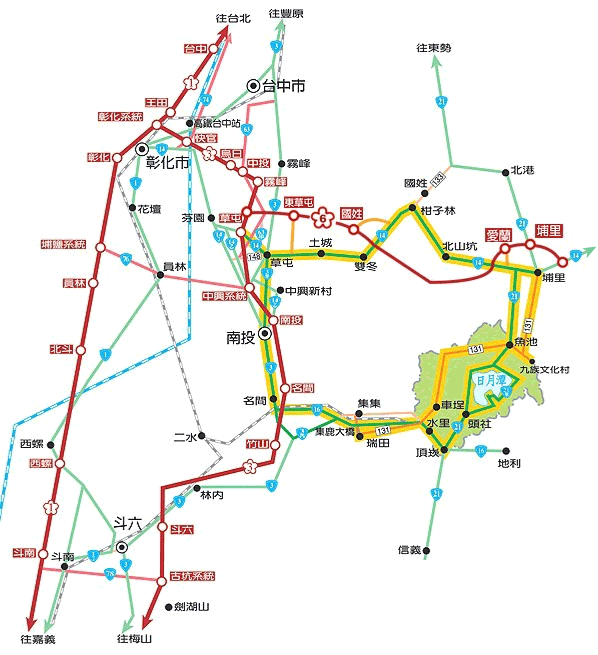 二、交通資訊表附件二 環境教育場域-日月潭附件三 會議室、餐廳及住宿環境-日月潭附件四 活動報名表104年度南投分局水土保持教育與宣導計畫水土保持教師研習營填表日期：    年   月   日本表資料僅作為活動登錄與保險使用，不作其他用途。感謝您參與本校之舉辦之「104年度南投分局水土保持教育與宣導計畫水土保持教師研習營」，於104年4月20日至104年5月08日止至全國教師在職進修資訊網線上報名(50人額滿為止)，並請主動來電確認以保障您的權益，謝謝您的合作。聯絡人：蕭美靖電話：(05)5342601#7000~7002E-MAIL：mchsiao@yuntech.edu.tw時間課程名稱講座講座備註/時數09：20~09：30報到南投縣日月潭教師會館南投縣日月潭教師會館南投縣日月潭教師會館09：30~09：40開幕式來賓致詞/主持人說明來賓致詞/主持人說明來賓致詞/主持人說明09：40~10：40水土保持與農村再生李鎮洋局長1小時1小時10：40~11：00休息時間休息時間20分鐘20分鐘11：00~12：00教案動手做-簡易雨量筒DIY課程雲林科技大學蔡慕凡講師1小時1小時12：25~13：15午餐時間午餐時間50分鐘50分鐘13：15~14：15環境教育與水土保持教案教學明道大學洪耀明教授1小時1小時14：15~15：15教案百寶箱-教案分享明道大學洪耀明教授1小時1小時15：15~15：30休息時間休息時間15分鐘15分鐘15：30~17：30環境教育與坡地災害虎尾科技大學梁大慶教授2小時2小時17：30~18：30試教大展身手-教案資料庫介紹暨學員教案教學競技場雲林科技大學蔡慕凡講師1小時1小時18：30~晚餐及住宿晚餐及住宿晚餐及住宿晚餐及住宿時間課程名稱	講座備註/時數08：30~08：45報到南投縣日月潭教師會館南投縣日月潭教師會館08：45~09：45水土保持局水土保持局1小時09：45~10：00休息時間休息時間15分鐘10：00~12：00水土保持創新思維中興大學林昭遠教授2小時12：00~13：30午餐時間午餐時間1.5小時13：30~15：30環境教育多元生態導覽日月潭-涵碧步道導覽人員2小時15：30賦歸賦歸賦歸自行開車北上中山高：由台中中港交流道→台74中彰快速道路→台14線→經草屯→埔里（接台21線）→經魚池→至日月潭。中山高：由王田交流道→台14線→經草屯→台14線→經草屯→埔里（接台２１線）→經魚池→至日月潭中二高：南下在草屯交流道下→經草屯→台14線→經草屯→埔里（接台２１線）→經魚池→至日月潭自行開車南下中二高：中山高速公路→由斗南交流道→斗六(接台3線)→竹山(接台16線)→經集集→水里(接台21線或投131線)→至日月潭中二高:北上在名間交流道下→經集集→水里(接台21線或投131線)→至日月潭大眾運輸高鐵於高鐵台中站下車，出站後轉乘南投客運或台灣好行接駁公車前往日月潭。大眾運輸客運南投客運：於台中干城站、台中火車站、台中高鐵站搭乘往日月潭之客運，即可抵達。台灣好行：於台中干城站、台中火車站、台中高鐵站搭乘往日月潭之客運，即可抵達。接駁專車南下彰化火車站→日月潭(07：30發車)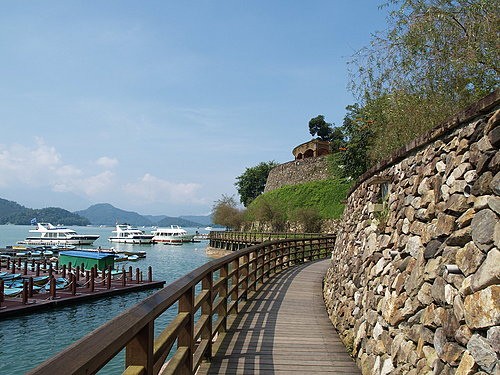 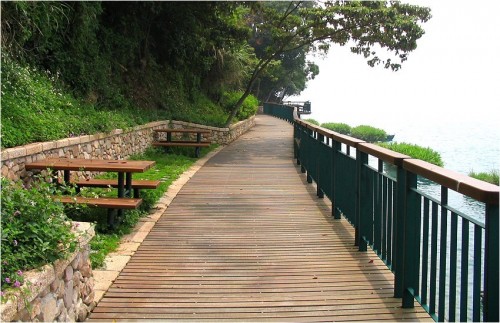 涵碧步道涵碧步道的起點為梅荷公園，步道平緩蜿蜒、環繞涵碧半島水濱，穿梭於林蔭花木中，是老少咸宜的大眾化路線。清晨漫步其中，可見五色鳥、山紅頭、繡眼畫眉等鳥類活躍林間。行至潭畔碼頭可盡覽慈恩塔、拉魯島及群山綠水美景。育樂亭是遠眺青龍山脈以及拉魯島的最佳地點，仔細觀察可以體會傳說中青龍搶珠的地理奧妙！涵碧步道涵碧步道的起點為梅荷公園，步道平緩蜿蜒、環繞涵碧半島水濱，穿梭於林蔭花木中，是老少咸宜的大眾化路線。清晨漫步其中，可見五色鳥、山紅頭、繡眼畫眉等鳥類活躍林間。行至潭畔碼頭可盡覽慈恩塔、拉魯島及群山綠水美景。育樂亭是遠眺青龍山脈以及拉魯島的最佳地點，仔細觀察可以體會傳說中青龍搶珠的地理奧妙！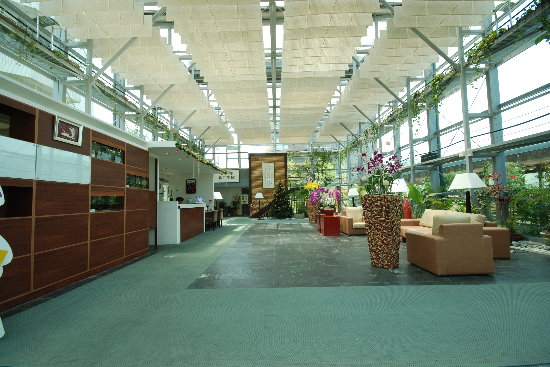 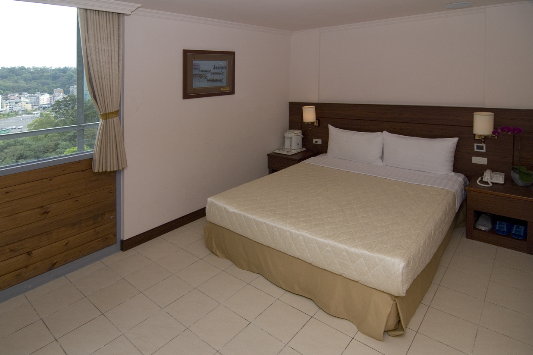 教師會館雙人套房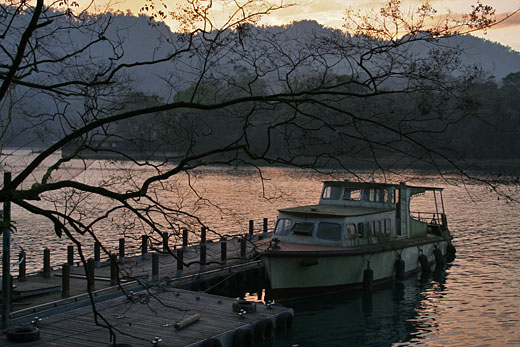 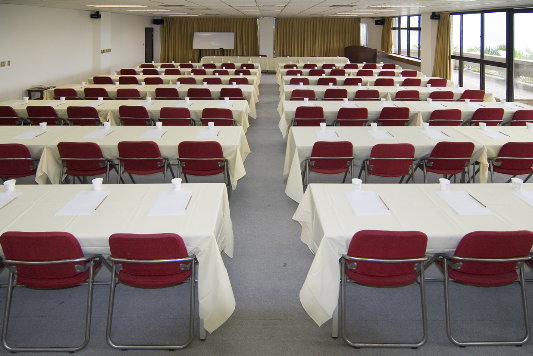 會館旁涵碧步道第三會議室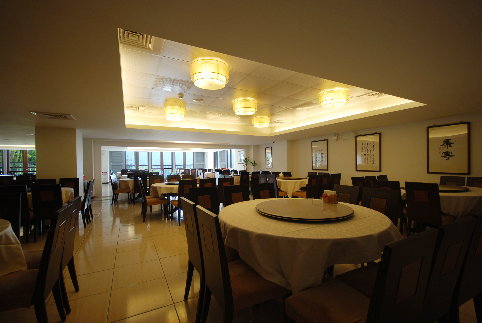 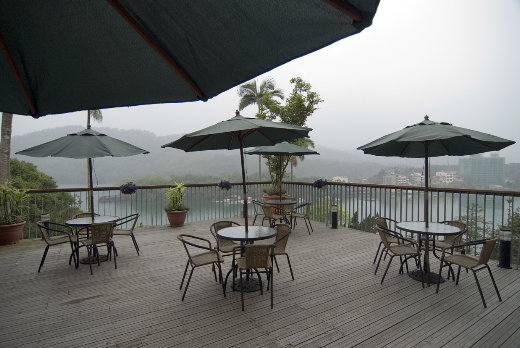 桃李園餐廳露天咖啡座104年度南投分局水土保持教育與宣導計畫水土保持教師研習營104年度南投分局水土保持教育與宣導計畫水土保持教師研習營104年度南投分局水土保持教育與宣導計畫水土保持教師研習營104年度南投分局水土保持教育與宣導計畫水土保持教師研習營姓名性別□男  □女出生年月日身份證字號服務單位E-Mail聯絡地址□□□□□□□□□聯絡電話(公司)      ─               (手機)                      (公司)      ─               (手機)                      (公司)      ─               (手機)                      交通接駁□彰化火車站□自行前往□彰化火車站□自行前往□彰化火車站□自行前往用餐□葷□素□自理□葷□素□自理□葷□素□自理住宿調查□無□兩人房  同房者姓名：□無□兩人房  同房者姓名：□無□兩人房  同房者姓名：